【住診教學作業要點_附件 1  住診教學記錄表】                         2017 年 09 月04 日醫學教育委員會最新修訂   戴德森醫療財團法人嘉義基督教  住診教學記錄表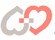 本次教學已取得病人知情同意：□是備住：學員數太多時，可自行增加欄位                                           教師簽名：             日期：　 　年　 　月　 　日時間：        時          分～     時       分科別：                      教師：                      教學地點：□           病房        檢查室 □開刀房學員A：                      職級：□實習生□一年期  二年期(□PGY1 □PGY2) □R1 □R2 □      學員B：                      職級：□實習生□一年期  二年期(□PGY1 □PGY2) □R1 □R2 □     學員C：                      職級：□實習生□一年期  二年期(□PGY1 □PGY2) □R1 □R2 □     學員D：                      職級：□實習生□一年期  二年期(□PGY1 □PGY2) □R1 □R2 □     學員A：                      職級：□實習生□一年期  二年期(□PGY1 □PGY2) □R1 □R2 □      學員B：                      職級：□實習生□一年期  二年期(□PGY1 □PGY2) □R1 □R2 □     學員C：                      職級：□實習生□一年期  二年期(□PGY1 □PGY2) □R1 □R2 □     學員D：                      職級：□實習生□一年期  二年期(□PGY1 □PGY2) □R1 □R2 □     學員A：                      職級：□實習生□一年期  二年期(□PGY1 □PGY2) □R1 □R2 □      學員B：                      職級：□實習生□一年期  二年期(□PGY1 □PGY2) □R1 □R2 □     學員C：                      職級：□實習生□一年期  二年期(□PGY1 □PGY2) □R1 □R2 □     學員D：                      職級：□實習生□一年期  二年期(□PGY1 □PGY2) □R1 □R2 □     病患姓名:________________  病歷號:_________________   性別：□男 □女  年齡：_______歲_病患姓名:________________  病歷號:_________________   性別：□男 □女  年齡：_______歲_病患姓名:________________  病歷號:_________________   性別：□男 □女  年齡：_______歲_病情摘要包括主訴、現病史、理學檢查重要發現、相關檢驗結果或影像報告、診斷與治療評估、醫療決定包括主訴、現病史、理學檢查重要發現、相關檢驗結果或影像報告、診斷與治療評估、醫療決定教學主題1.病史詢問        2.理學及神經學檢查       3.精神狀態檢查     4.檢驗及影像檢查5.診斷分析        6.心理、社會、職能鑑定   7.鑑別診斷         8.藥物治療應用9.治療及預防計劃  10.醫病關係之建立        11.會談及溝通技巧  12.病歷書寫指導13.實證醫學應用   14.相關醫學倫理討論      15.病人衛教        16.教學技巧 17.其他             13.實證醫學應用   14.相關醫學倫理討論     15.病人衛教       16.教學技巧 17.其他             1.病史詢問        2.理學及神經學檢查       3.精神狀態檢查     4.檢驗及影像檢查5.診斷分析        6.心理、社會、職能鑑定   7.鑑別診斷         8.藥物治療應用9.治療及預防計劃  10.醫病關係之建立        11.會談及溝通技巧  12.病歷書寫指導13.實證醫學應用   14.相關醫學倫理討論      15.病人衛教        16.教學技巧 17.其他             13.實證醫學應用   14.相關醫學倫理討論     15.病人衛教       16.教學技巧 17.其他             教學及討論重點(學員填寫)教學及討論重點(學員填寫)教師回饋學員A學員B學員C學員D